NOM .............................................................................. PRENOM ........................................................................... 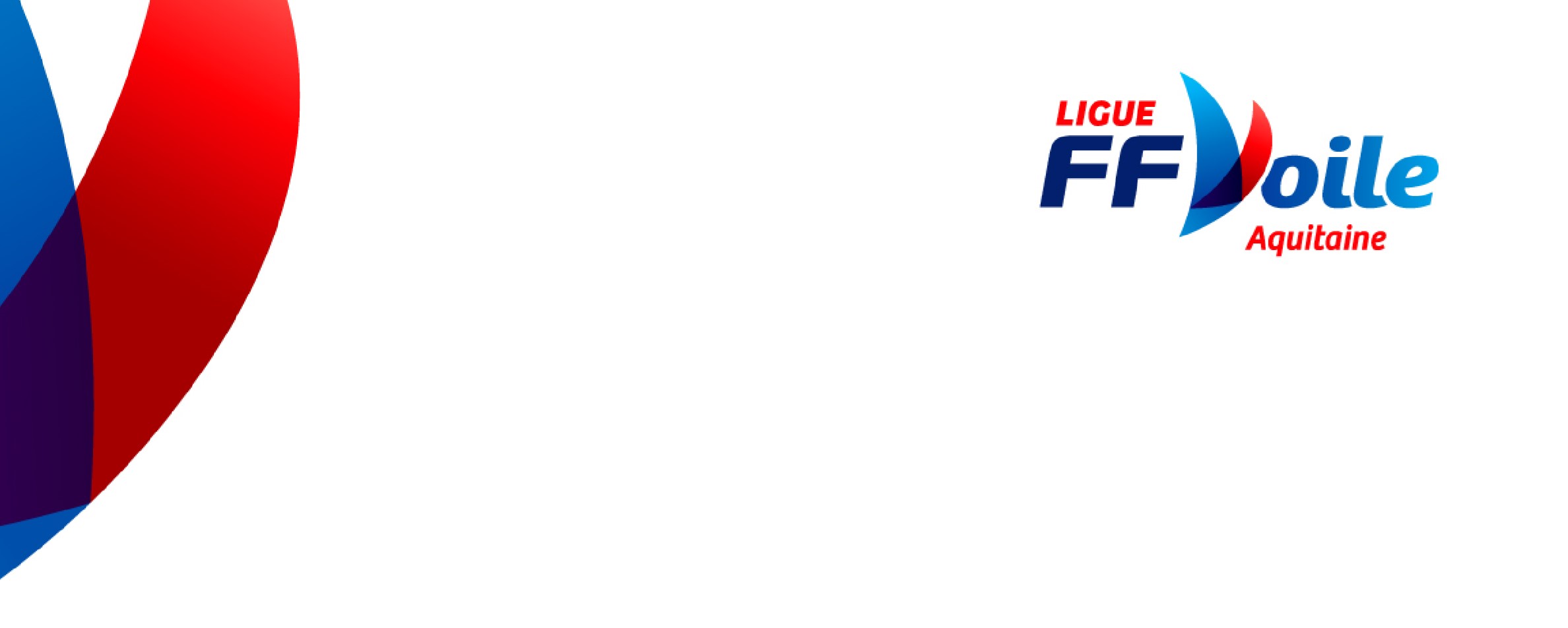 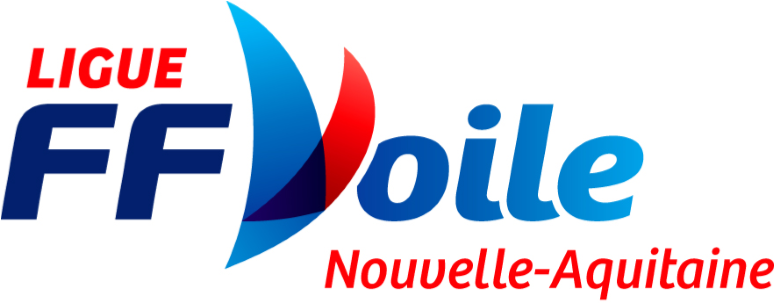 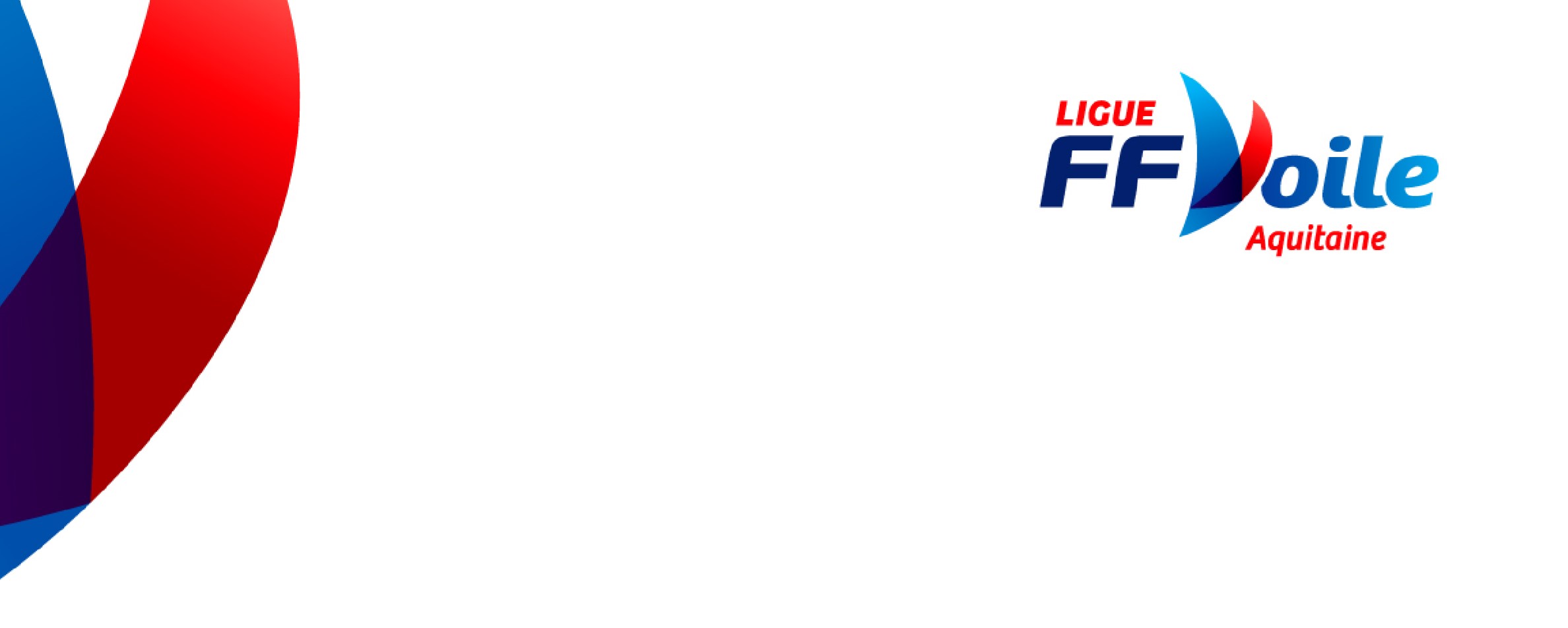 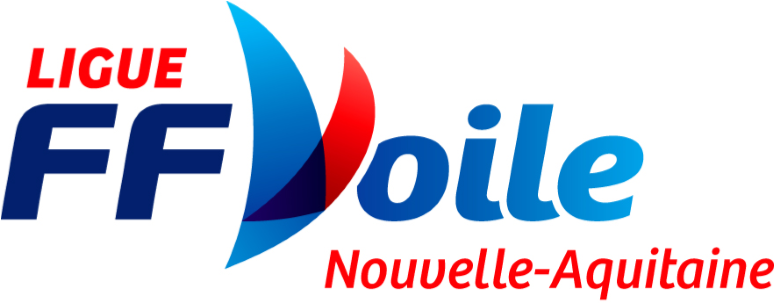 ADRESSE .................................................................................................................................................................... CLUB ……………................................................................................ N° LICENCE ........................................................ NOMMEMENT DESIGNE PAR L'ASSOCIATION ET DANS L'IMPOSSIBILITE D'Y ASSISTER, DONNE POUVOIR A M / Mme …………………………………………………………………............................................................................................. (En cas d’empêchement, chaque représentant peut donner pouvoir à un autre représentant désigné dans les mêmes conditions que lui) ADRESSE .................................................................................................................................................................... CLUB ............................................................................................. N° LICENCE ........................................................ AUX FINS DE ME REPRESENTER A L'ASSEMBLEE GENERALE DE LA LIGUE DE VOILE NOUVELLE-AQUITAINE QUI AURA LIEU
LE SAMEDI 4 MARS 2023 A TALENCE (33). DE PRENDRE PART A TOUTES DELIBERATIONS ET A TOUT VOTE SUR LES QUESTIONS A L'ORDRE DU JOUR, QUI M'A ETE COMMUNIQUE PAR AILLEURS.  	 	A ................................................... LE .........................................   	 	SIGNATURE (1) (1)  	FAIRE PRECEDER LA SIGNATURE DE LA MENTION "BON POUR PROCURATION" N.B. :  	UN REPRESENTANT NE PEUT DETENIR QUE 2 VOIX SUPPLEMENTAIRES AU MAXIMUM.  	LES POUVOIRS SONT A ENVOYER AVANT LE 14 FEVRIER 2023PAR EMAIL : contact@ligue-voile-nouvelle-aquitaine.fr. Vous recevrez un accusé de réception lors de la prise en compte de la procuration.